Меры предосторожности и правила поведения на льду.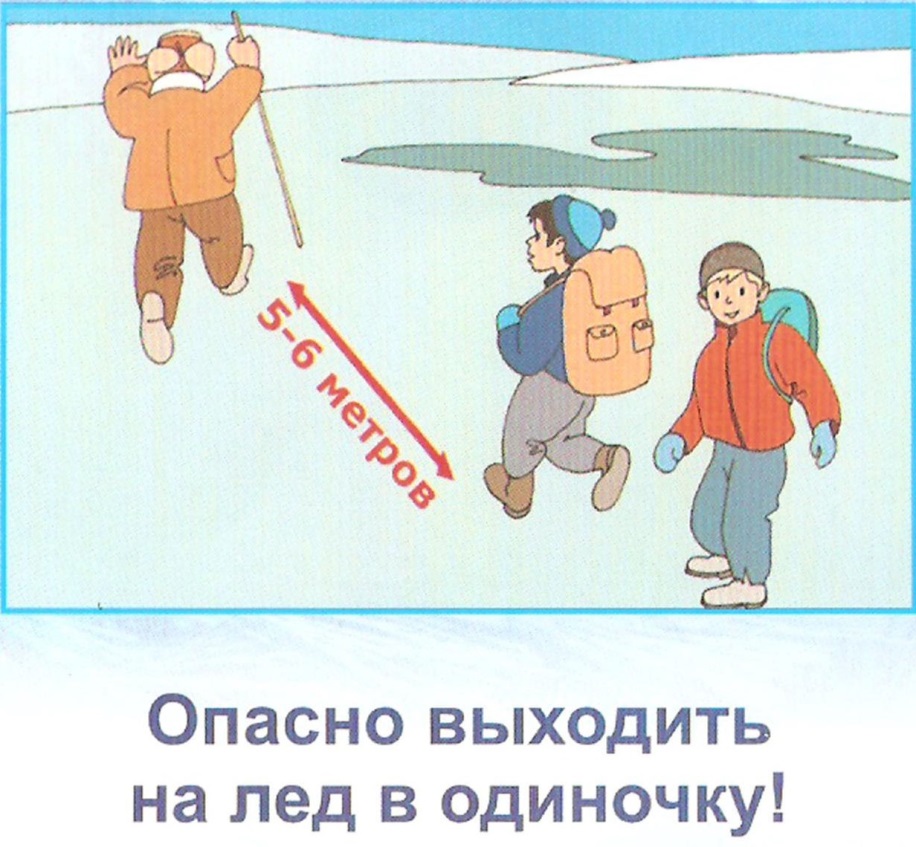 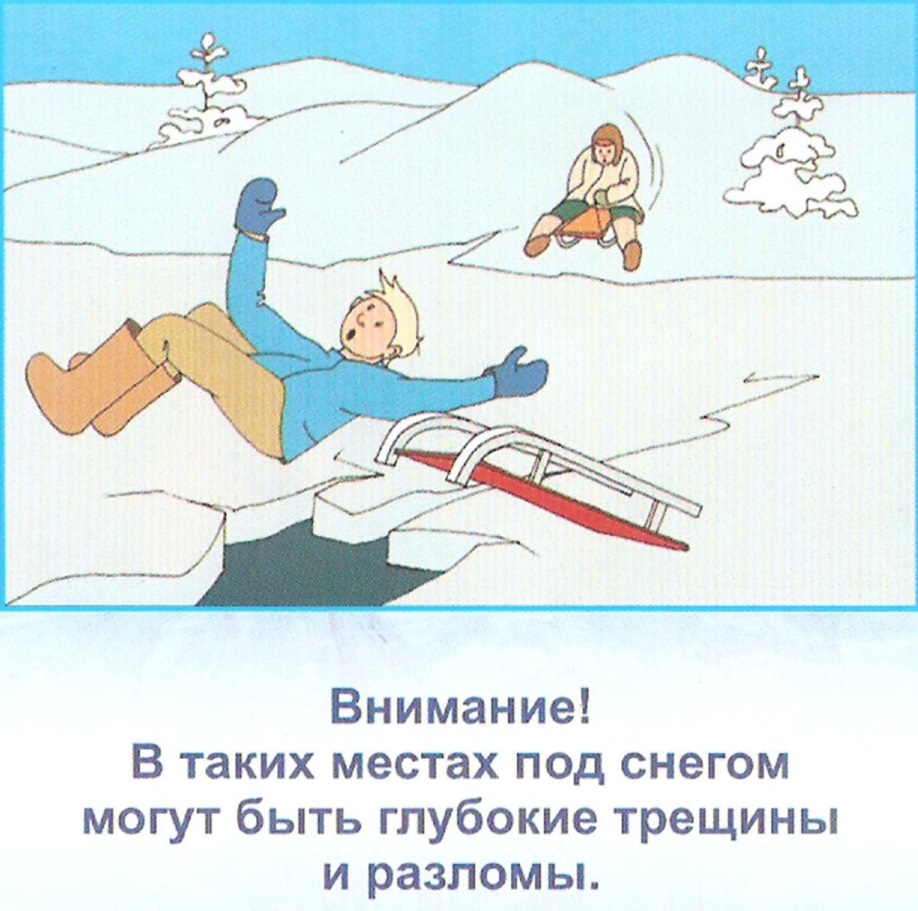 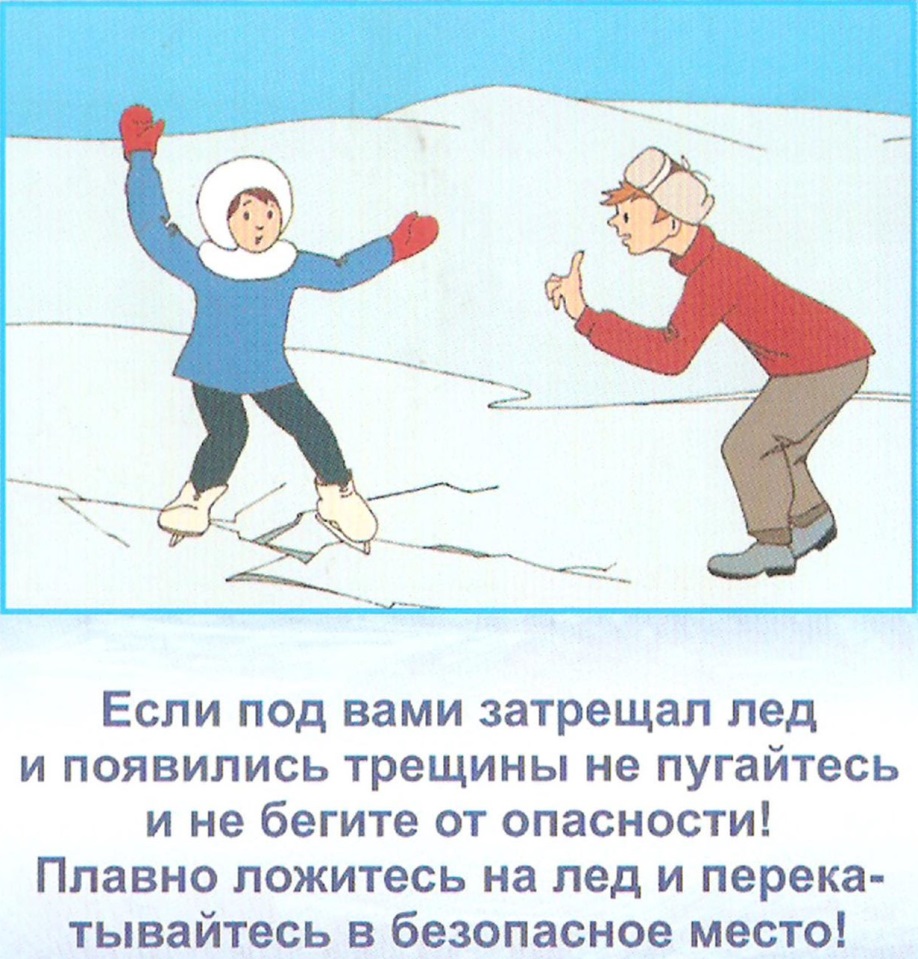 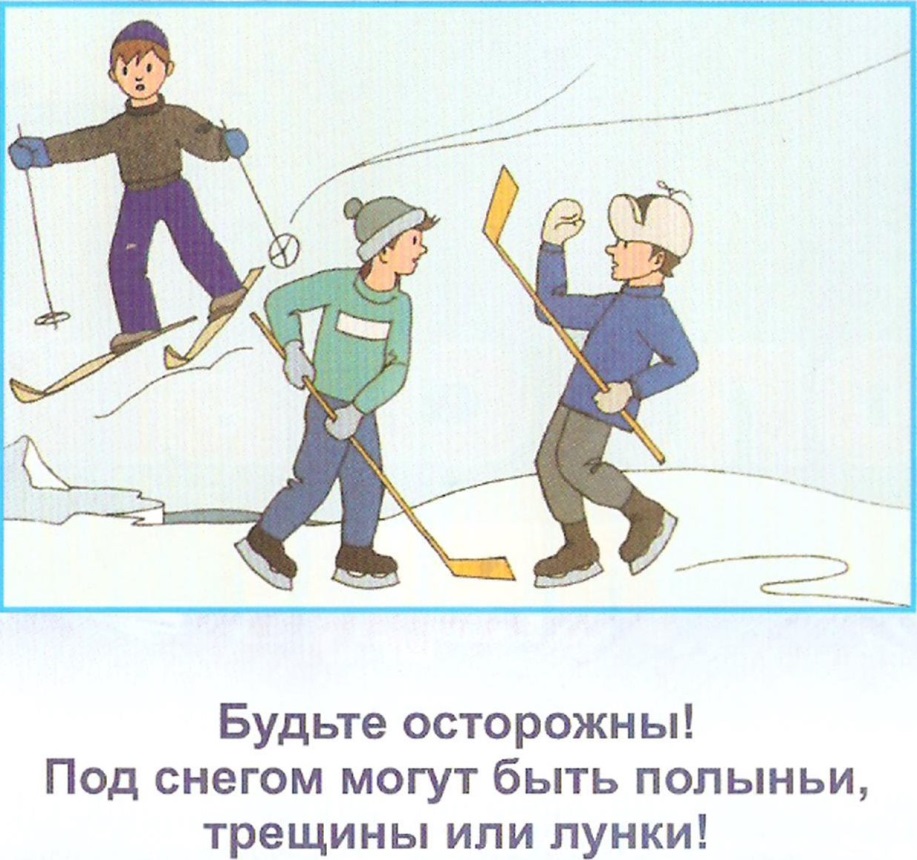 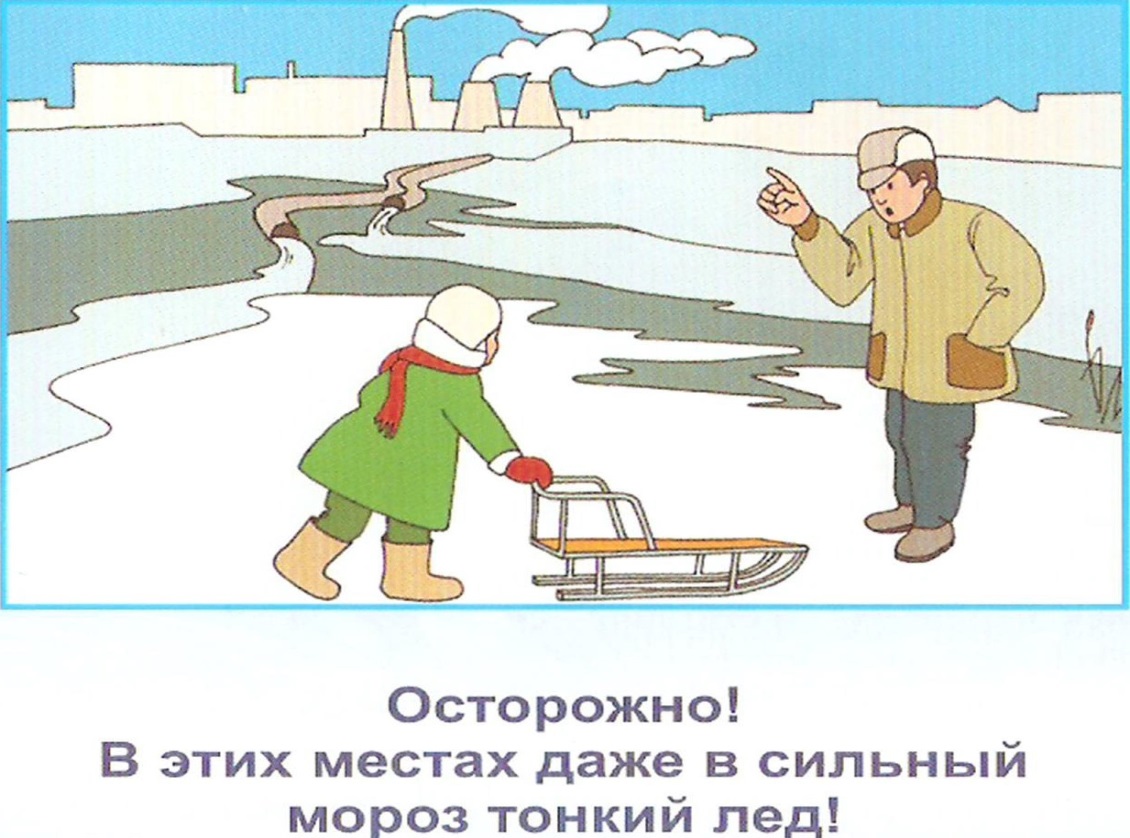 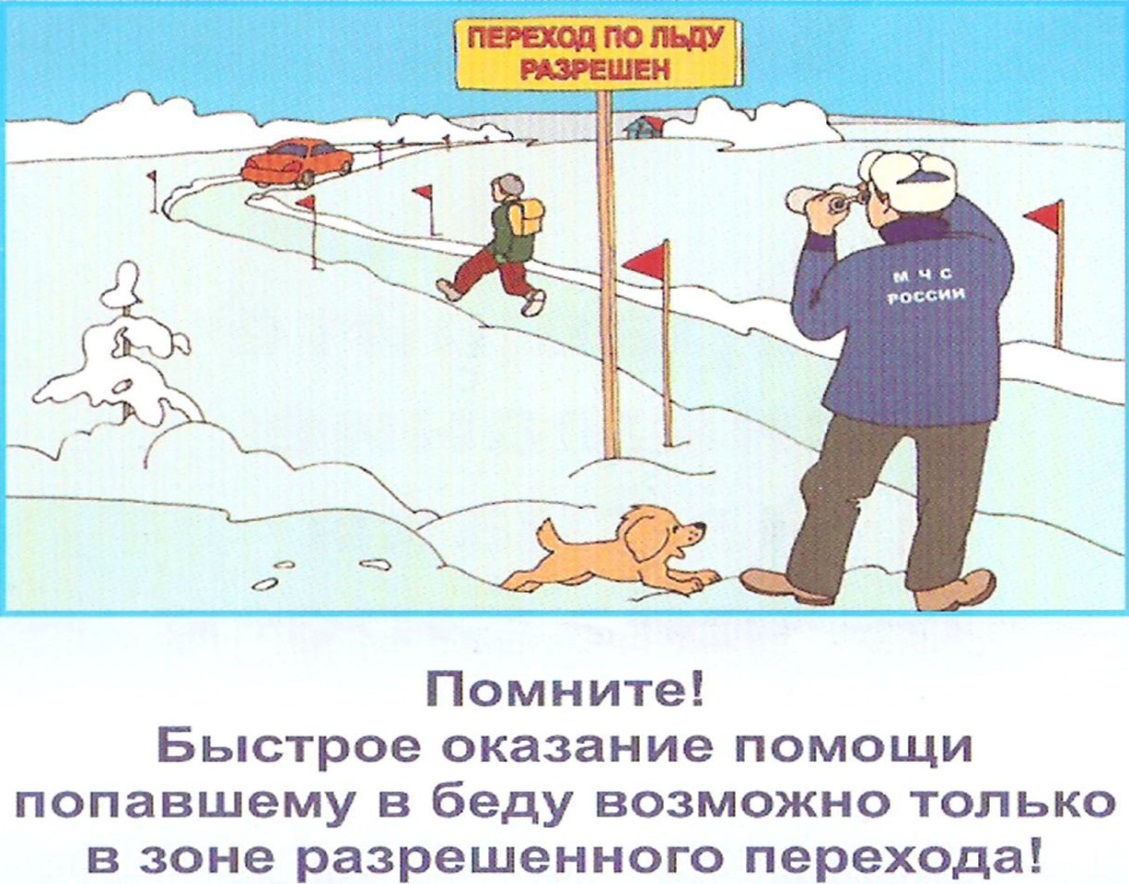 